龙岗区人力资源服务卓越机构奖业务办理指南（2023版）本指南是办理2022年度龙岗区人力资源服务卓越机构奖（人力资源服务机构年度综合贡献奖励）业务的操作指南。一、文件依据：《深圳市龙岗区人力资源专项资金扶持人力资源服务业发展实施细则》。二、申请时间：申报通知发布之日起至2023年6月30日。           三、申请方式：在广东省政务服务网上提交申请材料http://www.gdzwfw.gov.cn/portal/guide/1144030700755170204442111589000。四、办理时限：详见下表，时间单位为工作日五、办理流程：（一）申请。申请机构登录广东政务服务网提交申请材料。（二）受理。受理人员7个工作日内在系统上对申请材料进行核对，材料齐全、规范、符合条件的，予以受理；对申请材料不齐全、不规范的，受理人员一次性告知申请机构需要补正的全部内容。对于不符合申请条件的，受理人员在系统上点击退回，不予受理并说明理由。 （三）审核。自受理时间届满后7个工作日内完成审核。审核通过的，进入公示环节；审核不通过的，不予补贴并告知申请机构。（四）公示。审核通过的，在区人力资源局网站公示5个工作日。公示期有异议的，由区人力资源局组织调查或重审。反映情况属实的，不予扶持，并将有关情况告知申请机构。（五）审批。5个工作日。（六）办结。1个工作日。（七）区人力资源局按财务制度支付奖励。特别程序：第三方审计、公示、公示异议审批、上会，不计入承诺办结时限。六、是否收费：不收费。七、是否中介服务：无。八、咨询与投诉：（一）地点：深圳市龙岗区坂田街道雪岗路2018号天安云谷一期三栋D座6楼人力资源产业服务部。（二）咨询电话：0755-28225507，投诉电话：0755-28227997。（三）时间：法定工作日上午9:00-12:00，下午14:00-18:00。九、流程图：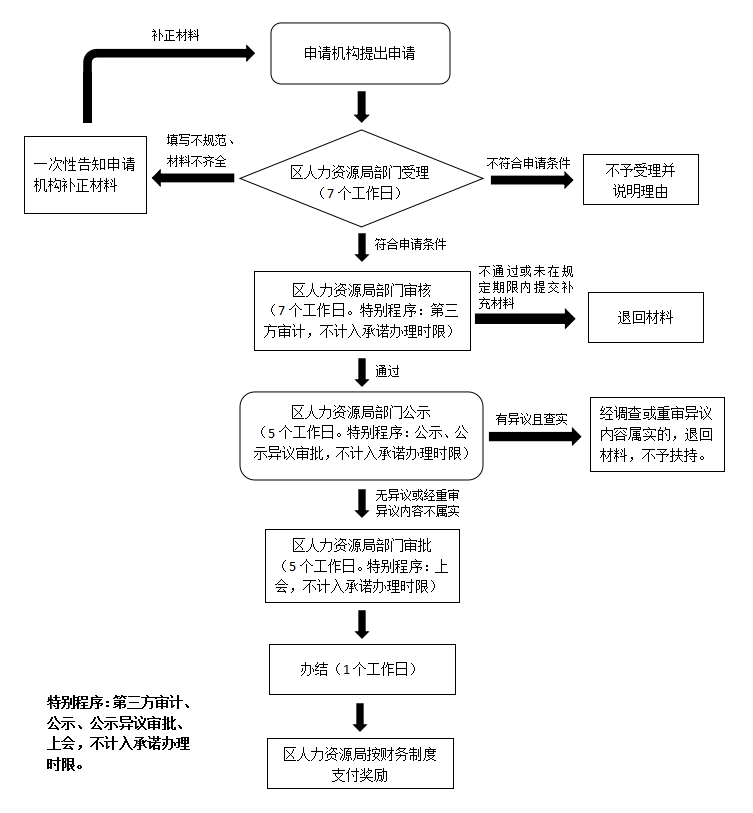 十、材料清单：备注：以上材料均需加盖公章，若提供黑白复印扫描件，则需法人或委托人签字盖章署日期。示例样本1.申请表龙岗区人力资源服务专项资金申请表申请机构盖章：备注：1.营业收入是指申请机构从事人力资源服务相关业务形成的营业收入（含代收代付的工资、社保、公积金等），其中代收代付部分按50%计算；2.申请最高奖励金额不超过1000 万元。2.工商营业执照和税务登记证或商事登记营业执照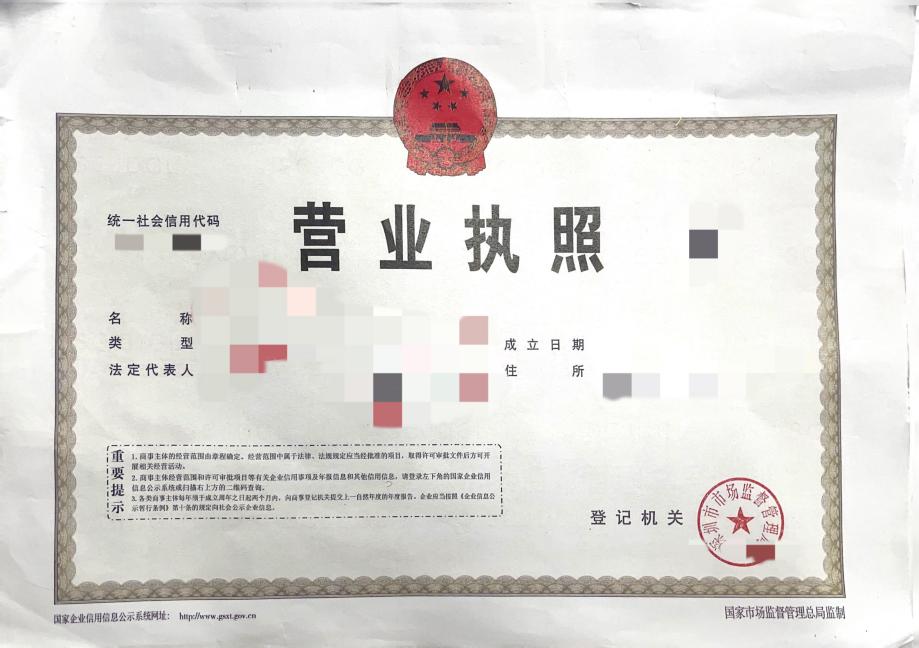 法定代表人身份证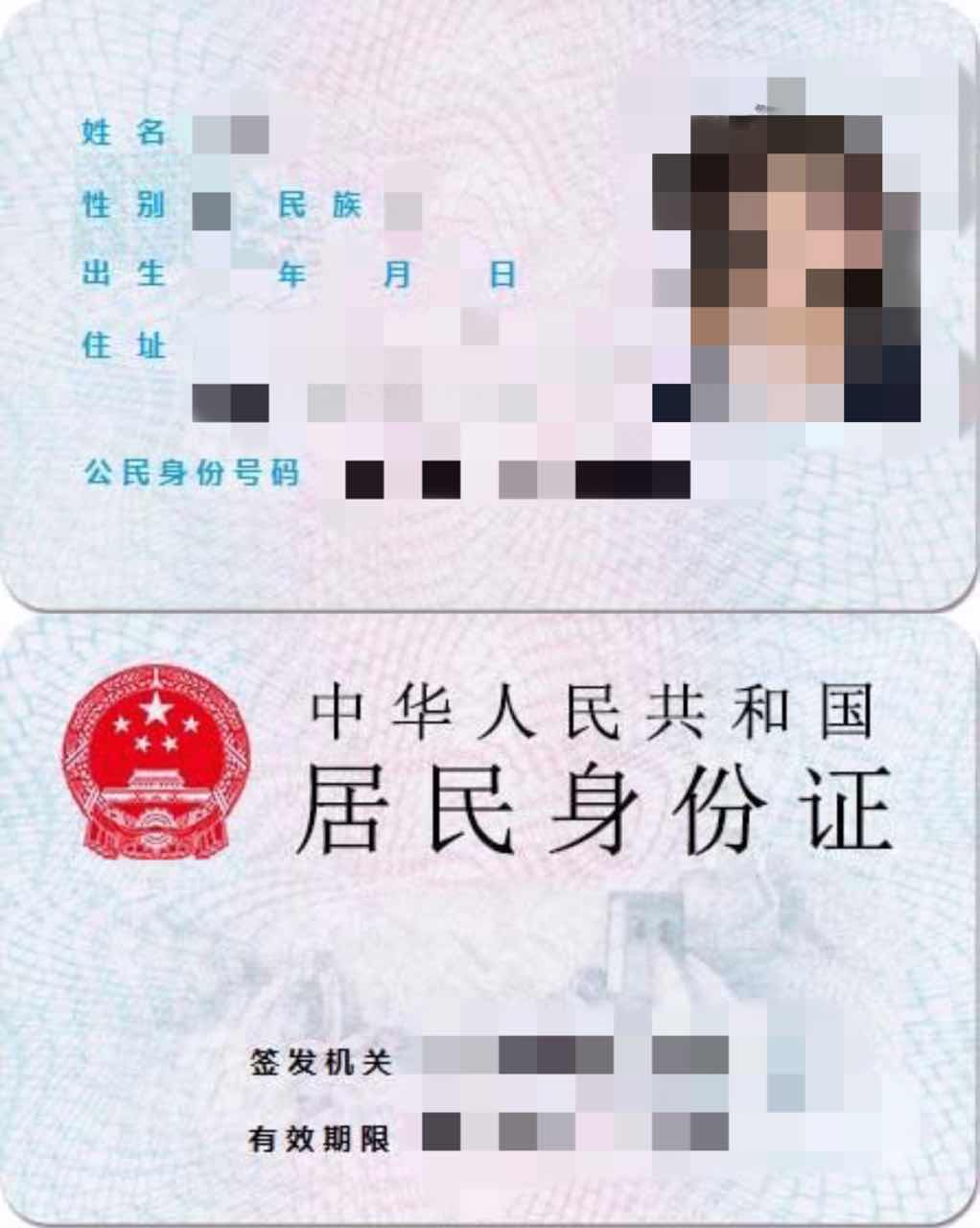 4.开户银行和账号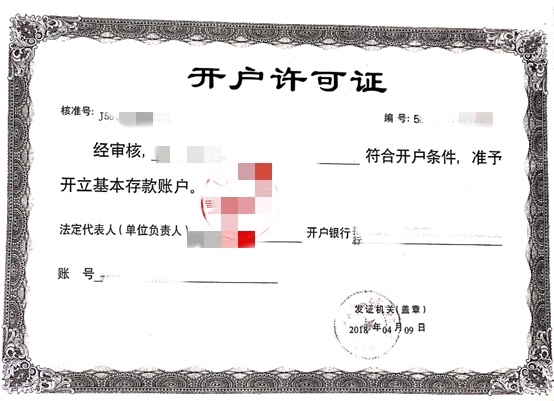 5.人力资源服务机构从业资质证明  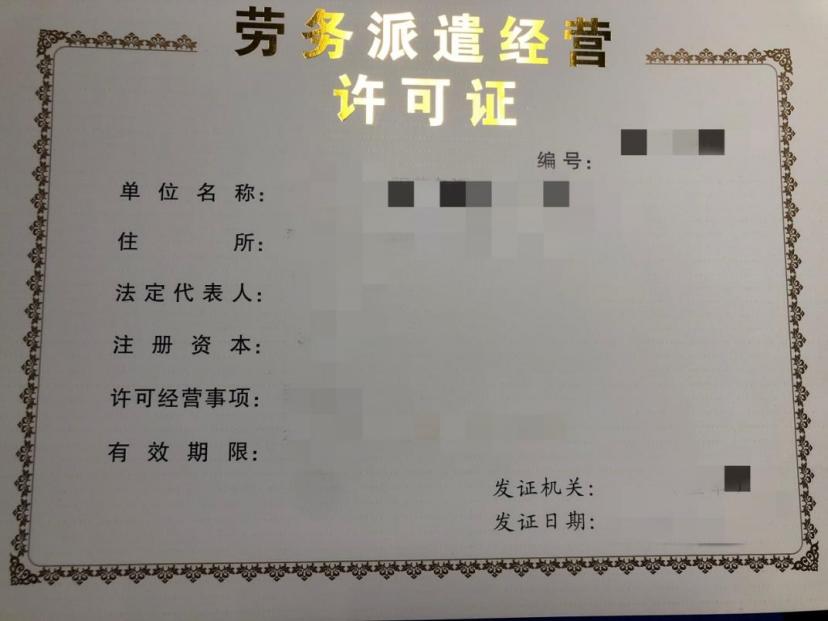 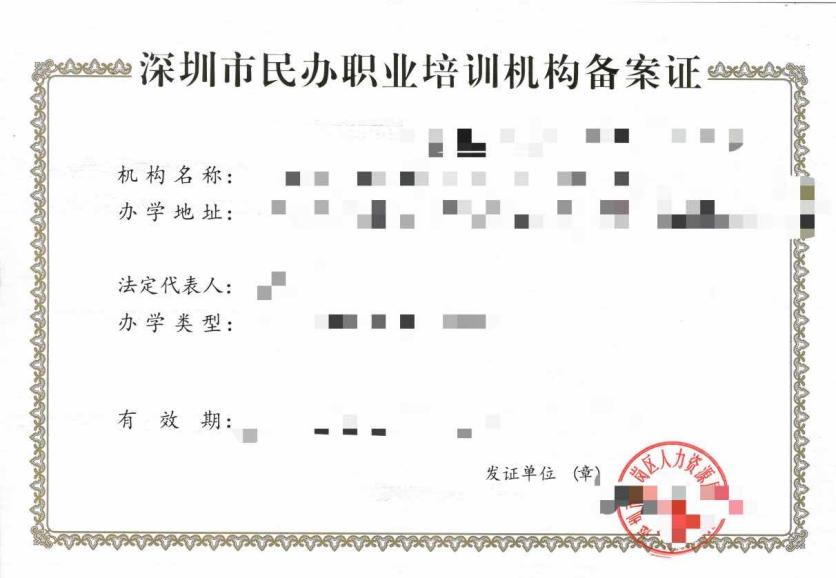 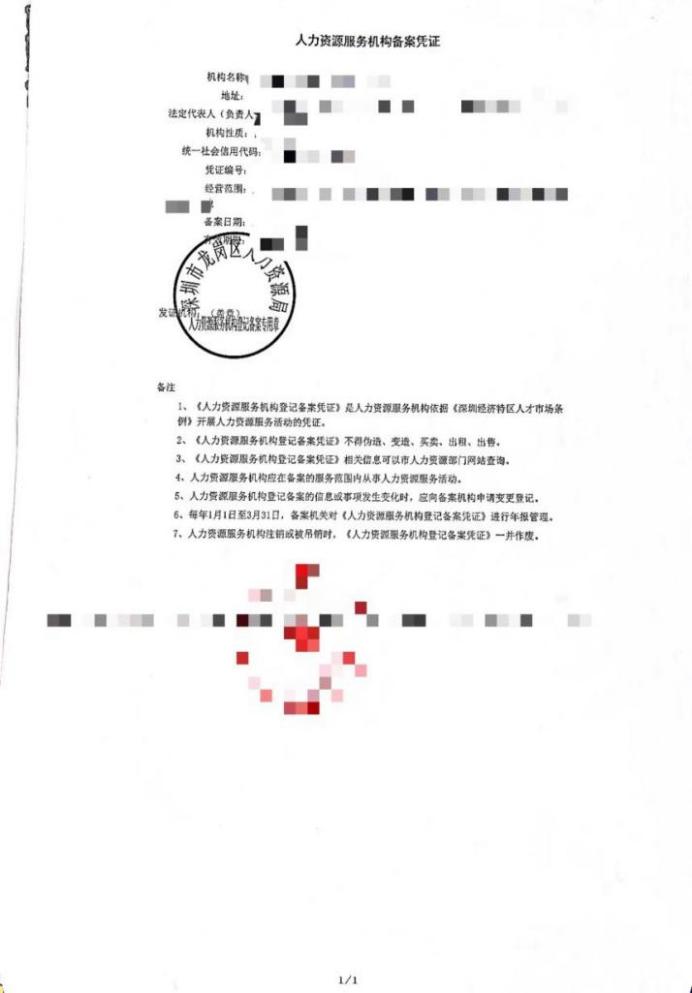 6.年度财务报表及相关材料（提交材料需体现年度营收总额及营收明细，如年度利润表及年度内开具的发票等相关材料）法人授权委托书法人授权委托书现授权我司员工         ，身份证号：                    ；授权其办理以下事项：                                   ；授权日期：   年   月    日，有效期至：   年   月    日。请贵局予以接洽！XXXX公司（盖章）法人签字：年    月    日                              被授权人身份证复印件粘贴处：（可附页）注：身份证复印件粘贴处要加盖单位公章。办理事项法定时限承诺时限2022年度龙岗区人力资源服务卓越机构奖4020序号提交材料名称备注1龙岗区人力资源服务专项资金申请表参照网站示例样本，签字盖章署日期。2工商营业执照和税务登记证复印件（验原件）或商事登记营业执照复印件（验原件）提供扫描件，非营利性民办职业培训机构提供民办非企业单位登记证书。3法定代表人身份证复印件（验原件）提供扫描件4开户银行和账号复印件提供扫描件5人力资源服务机构从业资质证明（验原件）提供扫描件6财务报表及相关材料提供扫描件其他法人授权委托书属于委托办理提供，参照网站示例样本，签字盖章署日期。申请机构基本信息申请机构基本信息申请机构基本信息申请机构基本信息申请机构基本信息机构名称机构类型注册日期注册日期统一社会信用代码注册资本注册地区注册地区纳税地区统计地区统计地区经营地址经营范围法定代表人姓名身份证号码身份证号码经办人签名经办人联系电话经办人联系电话申请基本信息申请基本信息申请基本信息申请基本信息申请基本信息年度营业收入（万元）年度代收代付营收（万元）申请年度2022年度2022年度申请奖励金额（万元）法定代表人签名申请日期